Die Deutsche EinheitArbeitsblätter zum HanisauLand-Spezial „Die Deutsche Einheit“HintergrundDer „Tag der Deutschen Einheit“ am 3. Oktober, d.h. der Tag, an dem im Jahr 1990 aus den beiden deutschen Staaten Bundesrepublik Deutschland und DDR wieder ein Staat wurde, feiern wir heute als Nationalfeiertag. Der Feiertag als solcher ist daher jedem/r Schüler/in vertraut, seine historische und inhaltliche Einbettung in die deutsch-deutsche Geschichte ist Teil der Bildungspläne der gesellschaftlichen Fächer in der Sekundarstufe. Darüber hinaus können viele Schülerinnen und Schüler auch Aspekte ihrer eigenen Familiengeschichte mit der Geschichte der Deutschen Einheit verknüpfen oder haben Freunde und Verwandte, die auf dem Gebiet der ehemaligen DDR oder in Berlin, der Stadt der Deutschen Einheit, leben. Eine „Tour“ durch die Stadt der Deutschen Einheit vorzubereiten und dabei wichtige Zeugnisse der wechselvollen Geschichte der Stadt vorzustellen, erscheint daher im Rahmen aller gesellschaftlichen Fächer lohnenswert. KompetenzerwerbSachkompetenzDie Schülerinnen und Schüler …kennen das Datum, an dem die deutsche Teilung offiziell endete (3. Oktober 1990).wissen, warum wir den deutschen Nationalfeiertag am 3. Oktober feiern.kennen das Datum des Mauerfalls (9. November 1989).wissen, dass der Mauerfall das Ende der deutschen Teilung einleitete.MethodenkompetenzDie Schülerinnen und Schüler …arbeiten Informationen aus einem Sachtext heraus.üben sich in der selbstständigen Organisation und Durchführung einer Projektarbeit.üben sich in der Kompromissfindung bei der Organisation und Gestaltung des Projekts.UrteilskompetenzDie Schülerinnen und Schüler …beurteilen den Einfluss der Stadtgeschichte für die Entscheidung, Berlin zum deutschen Regierungssitz und zur Hauptstadt der Bundesrepublik Deutschland zu erklären.Die Deutsche Einheit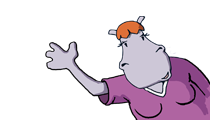  Aufgabe 1: Vorwissen 
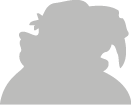 „Wenn ich an die Deutsche Einheit denke, denke ich an…“
Wie würdest du den Satz beenden?
Sammelt eure Vorschläge an der Tafel und sprecht darüber, was ihr über die Deutsche Einheit wisst. Aufgabe 2: Der „Tag der Deutschen Einheit“
Lies im HanisauLand-Spezial „Die Deutsche Einheit“ das Einführungskapitel „Ende der Teilung Deutschlands – die Deutsche Einheit“.
Verfasse einen Lexikonbeitrag zum „3. Oktober 1990“, in dem erklärt wird, warum wir an diesem Datum den „Tag der Deutschen Einheit“ begehen. Projekt:  Berlin – die „Stadt der Deutschen Einheit“ Organisiert eine Klassen- oder Schulausstellung zum Thema 
„Touren durch die Stadt der Deutschen Einheit“. Präsentiert in dieser Ausstellung zwei verschiedene Stadttouren durch Berlin und stellt die jeweiligen Sehenswürdigkeiten vor.Organisation des ProjektsSchaut euch im 1. Kapitel des HanisauLand-Spezials „Die Deutsche Einheit“ die Materialien zu den beiden Berlin-Touren genauer an.Druckt die beiden Stadtpläne aus, die den Verlauf der Touren und die Lage der einzelnen Sehenswürdigkeiten veranschaulichen, und klebt sie jeweils auf ein eigenes Plakat.Teilt die einzelnen Sehenswürdigkeiten der Touren in der Klasse auf. Je nach Klassengröße könnt ihr im Folgenden in Einzel- oder Partnerarbeit arbeiten.Erarbeitung der SehenswürdigkeitenErarbeitet zu jeder Sehenswürdigkeit eine DIN-A 4-Seite mit einem informierenden Text. Orientiert euch dabei an folgenden Leitfragen:
Um welche Sehenswürdigkeit handelt es sich (Name, Gebäudeart, …)?Wann wurde die Sehenswürdigkeit erbaut bzw. errichtet und warum?Welche Geschichte steckt hinter der Sehenswürdigkeit? Hat sich ihre Funktion im Laufe der Geschichte eventuell verändert?Wofür wird sie heute genutzt?
Recherchiert nach Bildern, auf denen man eure Sehenswürdigkeiten gut erkennen kann, und druckt sie aus.Arrangiert eure Texte und Bilder abschließend um den jeweiligen Stadtplan herum und präsentiert sie in eurer Ausstellung.Tipps zur RechercheRecherchiert wichtige Informationen zu euren Sehenswürdigkeiten mithilfe der Materialien „Die Stationen im Detail“ im 1. Kapitel des HanisauLand-Spezials. 
Achtet bei der Recherche nach Bildern auf die entsprechenden Lizenzen (Erlaubnis zur Veröffentlichung). Bittet eure Lehrkraft um Hilfe, wenn ihr Fragen habt!            Viel Spaß! Abschlussdiskussion zum ProjektIm Juni 1991 stimmte der Bundestag nach einer kontroversen Debatte mit nur wenigen Stimmen Mehrheit dafür, den Regierungssitz und damit die deutsche Hauptstadt von Bonn nach Berlin zu verlegen. 
Überlegt, welche Argumente zu dieser Entscheidung u.a. beigetragen haben könnten. LösungsblattAufgabe 1Freie Assoziationen entsprechend der individuellen Erfahrungswelt und des Vorwissens der Schülerinnen und Schüler.Aufgabe 2In den Lexikonbeitrag sollten folgende Aspekte eingebracht werden:Im Herbst 1989 begann in der ehemaligen DDR die „Friedliche Revolution“, die das DDR-Regime schließlich zur Öffnung der Berliner Mauer und damit der deutsch-deutschen Grenze am 9. November zwang.Der Fall der Berliner Mauer leitete das Ende der Teilung Deutschlands ein.Am 3. Oktober 1990 unterzeichnete Bundespräsident von Weizsäcker den „Einigungsvertrag“, der die offizielle Wiedervereinigung der beiden deutschen Staaten bestätigte.Projekt „Berlin – Die Stadt der Deutschen Einheit“Die Ausstellung soll Berlin als Stadt der Deutschen Einheit vorstellen, sich dabei aber nicht allein auf die deutsch-deutsche Geschichte konzentrieren. Die in den Berlin-Touren enthaltenden Sehenswürdigkeiten spiegeln die wechselvolle Geschichte der deutschen Hauptstadt und schließen somit unterschiedliche historische Epochen ein. Das Projekt sollte möglichst von den Schülerinnen und Schülern in Eigenverantwortung organisiert und erarbeitet werden, die Lehrkraft sollte beratend und unterstützend zur Seite stehen.Die folgenden Vorschläge zur Organisation des Projekts können an das Leistungsniveau der Lerngruppe und die Erfahrung, die diese bereits im Umgang mit freien Projekten gesammelt hat, angepasst werden. So kann bei erfahrenen Gruppen auf die Einzelanweisungen verzichtet und der Lerngruppe die Organisation des Projekts ganz freigestellt werden.Die Lehrkraft sollte darauf achten, dass die Schülerinnen und Schüler lizenzfreie Bilder verwenden und evtl. die Recherche anleiten. Wichtige Informationen und Links zu freien Bildersammlungen finden Lehrkräfte z.B. unter https://lehrerfortbildung-bw.de/st_digital/medienwerkstatt/internet/freemedia/bilder/AbschlussdiskussionErwartet wird, dass aus der Auseinandersetzung mit den unterschiedlichen Denkmälern und Sehenswürdigkeiten in der Projektarbeit Argumente abgeleitet werden, die auf die besondere Bedeutung, die Berlin innerhalb der deutschen Geschichte immer wieder hatte, verweisen. Dabei sollte auch die Bedeutung der Stadt als Sinnbild für das wiedervereinte Deutschland thematisiert werden.ThemaBerlin – die Stadt der Deutschen EinheitFächerGeschichte, Politik, GesellschaftskundeZielgruppe5.-7. Klasse Materialien1 Arbeitsblatt (Sek. I) (3 Seiten + 1 Lösungsblatt)